CIRCUITO IBERICO INVERSO 2023 – BARCELONA A LISBOA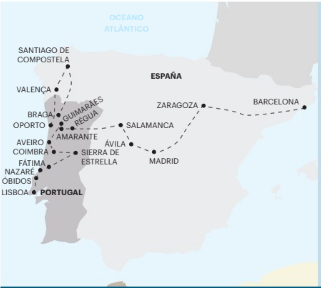 14 días de viajeSALIDAS:2023:Diciembre: 21**importante: Fechas, itinerarios y precios pueden cambiar sin aviso previo.Para información actualizada, por favor consultar a www.americas-abreu.comITINERARIODÍA 1 - LLEGADA A BARCELONALlegada al aeropuerto. Recepción y traslado al hotel (la mayoría de los hoteles en Europa solo aceptan la entrada después de las 2 pm). Tiempo libre.DÍA 2 - BARCELONAVisita panorámica de la capital catalana. Tarde y noche libres. Consulte los tours opcionales del día.DÍA 3 – BARCELONA > ZARAGOZA > MADRIDSalida hacia Zaragoza. Tiempo libre para visitar la famosa Basílica de la Virgen del Pilar. Continuación del viaje hacia Madrid. DÍA 4 - MADRIDVisita panorámica guiada de Madrid. Tarde y noche libres. Consulte los tours opcionales del día.DÍA 5 - MADRID> SEGOVIA> ÁVILA> SALAMANCASalida hacia Segovia, ciudad catalogada por la UNESCO. Continuación para Ávila. Parada para disfrutar de una vista panorámica de esta ciudad medieval, el lugar de nacimiento de Santa Teresa de Jesús. Llegada a Salamanca, la ciudad dorada. Breve recorrido y tiempo libre.DÍA 6 - SALAMANCA> PESO DA RÉGUA> AMARANTE> OPORTOSalida hacia Portugal y viaje hacia la región del Valle del Duero. Parada para almuerzo (libre) en la ciudad de Peso da Régua, antiguo centro de exportación de vinos. Breve parada en Amarante, tierra de San Gonzalo. Continuación del viaje hacia Oporto.DÍA 7 - OPORTORecorrido panorámico de Oporto incluyendo visita y degustación en una bodega de vino de Oporto. Tarde y noche libres. Consulte los tours opcionales del día.DÍA 8 - PORTO > BRAGA> SANTIAGO DE COMPOSTELA> OPORTOContinuación hacia Braga. Subida al santuario del Bom Jesus en el famoso teleférico de 1882 movido al agua. Después viajaremos a Santiago de Compostela. Tiempo libre para visitar la Catedral, donde está sepultado el Apóstol y para almorzar. Regreso a Portugal y continuación del viaje a Oporto. DÍA 9 – OPORTO > GUIMARÃES > AVEIRO > COSTA NOVA > COIMBRASeguimos para Guimarães, lugar del nacimiento de la nacionalidad portuguesa. Paseo a pie por el centro histórico, patrimonio de la humanidad. Continuación hacia Aveiro, conocida como la "Venecia de Portugal". Parada en el centro y tiempo libre para pasear y almorzar. Parada en Costa Nova para fotografiar los famosos “palheiros” rayados (casas tradicionales). Llegada a Coimbra y recorrido panorámico.DÍA 10 - COIMBRA > SIERRA DE ESTRELLA> FÁTIMAContinuación del viaje hacia Sierra de Estrella, la montaña más alta de Portugal Continental. Parada y tiempo libre. Viaje hacia el Santuario de Fátima. Posibilidad de participar o asistir a la Procesión de Velas.DÍA 11 - FÁTIMA> NAZARÉ> ÓBIDOS> LISBOADesayuno y tiempo libre para actividades a su gusto. A la hora indicada por su guía, continuación del viaje hacia Nazaré, famoso pueblo de pescadores. Tiempo libre para almorzar y pasear. Continuación hacia Óbidos. Visita a pie por las estrechas calles del pueblo medieval. Continuaremos hasta Lisboa, la capital del país.DÍA 12 - LISBOAVisita de la ciudad, incluyendo el barrio histórico de Belem. Tarde y noche libres. Consulte los tours opcionales del día.DÍA 13 - LISBOADía totalmente libre para actividades personales. Hable con su guía y participe en nuestras propuestas.DÍA 14 - SALIDA DESDE LISBOALos servicios del hotel terminan con el desayuno (la habitación puede permanecer ocupada hasta las 10 o las 12 de la mañana, según las reglas de cada hotel). Tiempo libre hasta el traslado al aeropuerto. Feliz viaje de regreso.SERVICIOS INCLUIDOS:- 13 desayunos;- Circuito en autobús de turismo;- Traslados de llegada y salida (los traslados solo se incluyen si recibimos información de vuelo con más de 15 días de anticipación);- Estancia en habitaciones dobles en los hoteles mencionados;- Tasas hoteleras y de servicios;- Servicio de maleteros en la salida de los hoteles (1 maleta por persona);- Acompañamiento en todo el circuito por un guía bilingüe Abreu (portugués y español);- Visitas de ciudad (incluidas) con guía local: Barcelona, Madrid, Oporto, Lisboa;- Otras ciudades y lugares comentados por nuestro guía: Zaragoza, Segovia, Ávila, Salamanca, Peso da Régua, Amarante, Santiago de Compostela, Braga, Guimarães, Costa Nova, Aveiro, Coimbra, Serra da Estrela, Seia, Fátima, Nazaré, Óbidos;- Entradas a museos y monumentos según el itinerario: Basílica de la Virgen del Pilar, Santuario de Bom Jesus de Braga (teleférico), Santuario de Fátima;- Visita de una Bodega de Vino de Oporto;- Auriculares para mayor comodidad durante las visitas.SERVICIOS EXCLUIDOS:Cualquier cosa que no esté especificada correctamente en los "Servicios incluidos";TABLA DE PRECIOS:Precios por persona en USD - PARTE TERRESTRE: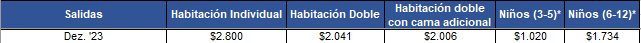 NUESTROS HOTELES PREVISTOS O SIMILARES:BARCELONAAlexandre Fira Congress ★★★★MADRIDAgumar ★★★★SALAMANCAArtheus Carmelitas ★★★★OPORTOVila Galé Porto ★★★★COIMBRAHotel Coimbra Aeminium ★★★FÁTIMARegina ★★★★LISBOAVip Executive Art’s Hotel ★★★★NOTA IMPORTANTE:En salidas que coincidan con ferias o otros eventos especiales, la estadía podrá ser en otros hoteles y/o ciudades distintas de las indicadas en el itinerario.EXCURSIONES OPCIONALES 2023/2401 – Santuario de Montserrat – 50€ Visita de medio día al Santuario de Montserrat, ubicado en un entorno espléndido. 02 – Madrid a Noche – 70€Espectáculo de baile clásico Flamenco con tapas, cena y bebida 03 – Toledo Esencial – 50€Visita a la antigua capital de España, hoy Patrimonio Mundial (con entrada en la Catedral). 04 – Oporto: Paseo en Barco en el Río Duero y Comida en Restaurante Típico – 55€ 05 – Estoril, Cascais y Sintra – 40€ Paseo hacia Estoril, famoso por su Casino. Continuación hacia Cascais, pueblo de pescadores y famoso   balneario aristocratico (parada y tiempo libre para almorzar). Continuación hacia la ciudad historica de Sintra, residencia de veraneo de los Reyes de Portugal y considerado Patrimonio de la Humanidad por la UNESCO (parada). 06 – Lisboa a Noche – 70€ Noche de Fado y folclore con cena típica. 07 – Azeitão, Parque Natural de Arrábida, Setúbal y Cristo Rey – 50€ Visita de medio día a Azeitão con degustación de vino Moscatel. A continuación, visita panorámica por    el Parque Natural de Arrabida hasta Setúbal (parada). Parada en el Santuario de Cristo Rey para disfrutar de una fantástica panorámica de la ciudad de Lisboa, vista desde el otro lado del río Tajo. NOTAS:- Abreu se reserva el derecho de ajustar los valores de estos tours cuando exista un incremento en el costo de losboletos y/u otros que lo justifiquen;- Su Guía estará a Su disposición para cualquier información sobre estas excursiones e indicará previamente los horarios de las mismas.- Para que los paseos puedan realizarse con la eficiencia que Ud. por cierto deseará, solicitamos que haga sus reservas con la antelación aconsejada.- Estas excursiones solo podrán tener lugar con un mínimo de pasajeros, variable según el paseo.